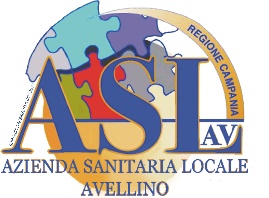 U.O. …………………………………….Tel. ……………    Fax …………….e.mail……………………………..Prot. n. ……….. del……………                         						Al richiedente									……….…………………...Oggetto: Differimento dell’accesso relativamente all’istanza prot. n………..…del ……….      	Con riferimento alla richiesta di accesso ai documenti amministrativi avanzata dalla S.V. in data ……………...prot. n.………si comunica che  la stessa è stata accolta, con DIFFERIMENTO DELL’ESERCIZIO DEL DIRITTO DI ACCESSO per i seguenti motivi: …………………………………………………………..……………..………………………………………………………………………………………..………………..…………………………………………………………………..……………………..sino al ……./……./……..Dopo tale termine  potrà prendere visione/ ritirare copia della documentazione come richiesto entro il ……………….presso /U.O. competente……………………… con sede in……………………………..alla Via……………..………………………… dalle ore……….………… alle ore…………............ previo appuntamento telefonico al seguente n. …….…………. è tenuta a comprovare l'avvenuto versamento dei costi di riproduzione per €……………….. mediante esibizione della relativa ricevuta di pagamento degli stessi.Il pagamento dovrà essere effettuato mediante versamento su Ccp n. 13435869 intestato all'ASL Avellino – Proventi Diversi - Servizio Tesoreria,  indicando come causale “rimborso spese per istanza di accesso”.Avverso il presente provvedimento, entro 30 giorni dal ricevimento dello stesso,  potrà presentare ricorso al Tribunale Amministrativo Regionale (art 116 D.L vo n. 104/2010 e art. 25 co. 4 e . n. 241/90)  ovvero, entro lo stesso termine, istanza di riesame al Difensore Civico (art . 25 comma 4 della L. n. 241/90)./U.O. competente  è……………………………………………...……………...Il Responsabile del procedimento è………………………...………………………….…….Si rimane a disposizione per ogni eventuale informazione. (tel……………...….….…fax…………………….e-mail……………    ………………….)Data 							Il Responsabile del Procedimento